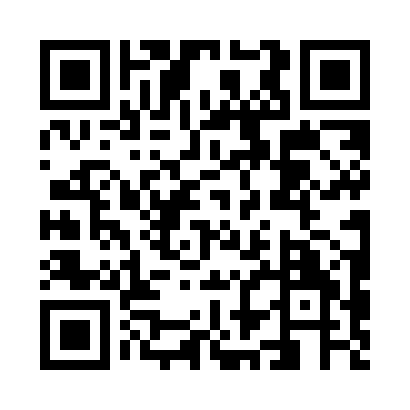 Prayer times for Eastleach Martin, Gloucestershire, UKMon 1 Jul 2024 - Wed 31 Jul 2024High Latitude Method: Angle Based RulePrayer Calculation Method: Islamic Society of North AmericaAsar Calculation Method: HanafiPrayer times provided by https://www.salahtimes.comDateDayFajrSunriseDhuhrAsrMaghribIsha1Mon3:024:531:116:479:2811:192Tue3:024:541:116:479:2811:193Wed3:034:551:116:479:2711:194Thu3:034:551:116:479:2711:195Fri3:044:561:126:479:2611:196Sat3:044:571:126:479:2611:197Sun3:054:581:126:469:2511:188Mon3:054:591:126:469:2511:189Tue3:065:001:126:469:2411:1810Wed3:075:011:126:459:2311:1811Thu3:075:021:126:459:2211:1712Fri3:085:031:136:459:2111:1713Sat3:085:041:136:449:2011:1614Sun3:095:061:136:449:1911:1615Mon3:105:071:136:439:1811:1616Tue3:105:081:136:439:1711:1517Wed3:115:091:136:429:1611:1418Thu3:125:101:136:429:1511:1419Fri3:125:121:136:419:1411:1320Sat3:135:131:136:409:1311:1321Sun3:145:141:136:409:1111:1222Mon3:145:161:136:399:1011:1223Tue3:155:171:136:389:0911:1124Wed3:165:191:136:379:0711:1025Thu3:175:201:136:369:0611:0926Fri3:175:211:136:369:0511:0927Sat3:185:231:136:359:0311:0828Sun3:195:241:136:349:0111:0729Mon3:195:261:136:339:0011:0630Tue3:205:271:136:328:5811:0631Wed3:215:291:136:318:5711:05